ПОСТАНОВЛЕНИЕПЛЕНУМАПРОЕКТО проведенииРеспубликанской октябрятского маршрута «Территория детства»В целях совершенствования форм работы с октябрятами, воспитания активной гражданской позиции; популяризации спорта и здорового образа жизни, заслушав и обсудив информацию заместителя председателя Минского областного Совета ОО «БРПО» Коптевой Е.М., Пленум Минского областного Совета ОО «БРПО»ПОСТАНОВЛЯЕТ:Информацию заместителя председателя Минского областного Совета ОО «БРПО» Коптевой Е.М. принять к сведению.Районным (Жодинскому городскому) Советам ОО «БРПО»:Обеспечить проведение республиканского октябрятского маршрута «Территория детства»;Осуществлять ежеквартальный контроль выполнения заданий октябрятского маршрута октябрятскими группами пионерских дружин УО;Довести данное постановление до пионерских дружин, а также всех заинтересованных.Ответственность за выполнение данного постановления возложить на председателей районных (Жодинского городского) Советов 
ОО «БРПО».Контроль за исполнением данного постановления возложить 
на председателя Минского областного Совета ОО «БРПО» Кулицу С.А.Председатель									С.А.КулицаПОЛОЖЕНИЕо проведении Республиканского  октябрятскогомаршрута «Территория детства»Республиканский октябрятский маршрут «Территория детства» (далее – маршрут) проводится среди младших членов Общественного объединения «Белорусская республиканская пионерская организация» (далее – ОО «БРПО»), посвящен II Играм стран СНГ.Маршрут направлен на совершенствование форм работы 
с октябрятами, воспитание активной гражданской позиции; популяризации спорта и здорового образа жизни, формирование новых компетенций, реализации креативного потенциала, повышение личностной самооценки членов пионерской организации.1. Организаторы: ОО «БРПО». Аппарат Центрального Совета 
ОО «БРПО» отвечает за разработку содержания маршрута при поддержке Министерства образования Республики Беларусь.2. Участники: октябрята в возрасте 7-10 лет в составе октябрятских групп. Одна октябрятская группа может быть представлена несколькими командами. Октябрятские группы пионерских дружин малокомплектных школ могут быть объединены в одну команду. Количество команд, зарегистрированных от одной пионерской дружины – не ограничено. Состав команды – 10 человек. 3. Сроки проведения.3.1. Маршрут проводится в пять этапов:первый регистрационный этап (сентябрь – октябрь 2023 года) – виртуальный. Определение состава участников игры. По усмотрению организаторов срок регистрации участников игры может быть продлен. Регистрация участников игры во вкладке «Регистрация на проекты 
ОО «БРПО» на официальном сайте ОО «БРПО».второй игровой этап (ноябрь 2023 – май 2024 года) – дружинный. Проводится в пионерских дружинах учреждений общего среднего образования территориальных Советов ОО «БРПО». третий отборочный этап (1-15 июня 2024 года) – районный, городской. Определение 3-х лучших команд территориальными Советами ОО «БРПО». Победители и призеры третьего отборочного этапа принимают участие 
в четвертом отборочном этапе.четвертый отборочный этап (до 30 июня 2024 года) – областной, Минский городской. Определение 3 лучших команд областными (Минским городским) Советами ОО «БРПО». Победители и призеры четвертого отборочного этапа принимают участие в пятом заключительном этапе игры.пятый заключительный отборочный этап (июль 2024 года) – республиканский (далее – финал). Определение победителей и призеров маршрута.К участию в отборе в финале игры допускается по 3 команды 
от областных (Минского городского) Советов ОО «БРПО».4. Содержание и порядок проведения.4.1. Маршрут содержит 7 заданий. Особенность маршрута – информация для самостоятельной или групповой деятельности участников. Материалы маршрута размещены на сайте brpo.by во вкладке «Проекты – «Территория знаний» по ссылке https://brpo.by/event/territorija-detstva-3/.4.2. Маршрут стимулирует октябрят к самостоятельному поиску позитивной информации, к работе в команде и совместной деятельности детей и родителей.Допускается помощь, поддержка старших вожатых. Выполнение заданий и прохождение маршрута взрослыми вместо детей не допустимо.4.3. Маршрут предполагает образовательное приключение 
по 7 тематическим блокам в течение 7 месяцев.Задание 1 (октябрь) «Игры нашего двора»;Задание 2 (ноябрь) «Спортивная зарядка»;Задание 3 (декабрь) «Спортивные привычки»;Задание 4 (январь) «Веселые старты»;Задание 5 (февраль) «Спортивный квиз»;Задание 6 (март) «Здоровый образ жизни»;Задание 7 (апрель) «Уличный спорт».Организаторы вправе менять название и тематику заданий.4.4. Задача участников – выполнить ежемесячные задания игрового маршрута с первого по седьмое (последовательность неважна) 
и предоставить в любой творческой форме с выполнеными заданиями размером до 1х1 метр.4.5. Маршрут считается законченным, когда участники выполнили все задания в полном объеме и разработали итоговую работу.4.7. Желающим принять участие в маршруте необходимо:сформировать команду;зарегистрироваться на сайте ОО «БРПО» (brpo.by), указав область (г.Минск), название команды, количество игроков, наименование пионерской дружины учреждения образования, Ф.И.О. руководителя, должность, мобильный телефон с кодом;оформить итоговую работу прохождения маршрута 
с выполненными заданиями в любой творческой форме;выполнить все задания маршрута без исключения;размещать ход выпления заданий маршрута в социальных сетях под хештэгами #БРПО, #ТД2023 #Октябрятскиймаршрут.4.8. Команде при регистрации присваивается уникальный регистрационный номер. 4.9. Команды, не прошедшие регистрацию, к участию в маршруте 
не допускаются. По усмотрению организаторов, срок регистрации участников игры может быть продлен.4.10. Ежемесячно, с октября 2023 года по апрель 2024 года, 
на официальном сайте ОО «БРПО» (brpo.by) публикуются тематические задания маршрута во вкладке «Проекты – «Территория знаний».5. Награждение.5.1. Победители, призеры (1,2,3 место) награждаются дипломами 
и призами организаторов. Организаторы вправе учреждать дополнительные специальные номинации и призы.5.2. Награждение Победителей, занявшие 1 место, состоится в рамках празднования Дня Белорусской республиканской пионерской организации в г. Минске 13 сентября 2024 года.5.3. Руководители команд победителей и призеров маршрута примут участие в VI Республиканском форуме вожатых.6. Финансирование.Финансирование осуществляется за счет собственных средств организаторов маршрута, а также иных средств, не запрещенных законодательством Республики Беларусь.7. Заключительные положения7.1. Работы участников и победителей маршрута могут 
в дальнейшем использоваться в некоммерческих целях (репродуцирование работ для нужд ОО «БРПО», в методических и информационных изданиях организации, носителях, в полиграфической продукции).7.2. Организаторы оставляют за собой право изменять регламент проведения конкурса. Информация об изменениях регламента публикуется на официальном сайте ОО «БРПО».Приложение 1Заявкаучастника республиканскогооктябрятского маршрута «Территория детства»_______________                   _______________________         _______________          (Должность)                               (подпись, место для печати)                                 (Ф.И.О.)Приложение 2Аннотированный каталог октябрятских работ___________________________ Совет ОО «БРПО»название пионерской организацииГРАМАДСКАЕ АБ'ЯДНАННЕ«БЕЛАРУСКАЯ РЭСПУБЛIКАНСКАЯПIЯНЕРСКАЯ АРГАНIЗАЦЫЯ»МIНСКI АБЛАСНЫ САВЕТ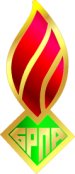 ОБЩЕСТВЕННОЕ ОБЪЕДИНЕНИЕ«БЕЛОРУССКАЯ РЕСПУБЛИКАНСКАЯПИОНЕРСКАЯ ОРГАНИЗАЦИЯ»МИНСКИЙ ОБЛАСТНОЙ СОВЕТ07.09.2023 07.09.2023 № 6№ 6г. Минскг. МинскДата регистрации ___ ____ 2023Регистрационный номер _________________1.Название  команды2.Название пионерской дружины (при наличии)3.Учреждение общего среднего образования4.Электронный адрес учреждения общего среднего образования5.Ф.И.О. руководителякоманды (полностью)6.Контактный (мобильный) телефон руководителя команды7.Сведения об участниках команды:Сведения об участниках команды:№п/пФ.И. (полностью)Дата рождения (возраст)Класс 1.2.3.4.5.6.7.8.9.10.№п/пНазвание командыКол-во чел.Полное название учрежденияПочтовый адрес (индекс), Электронная почтаФ.И.О. руководителя, должностьконтактный тел. (с указанием кода)